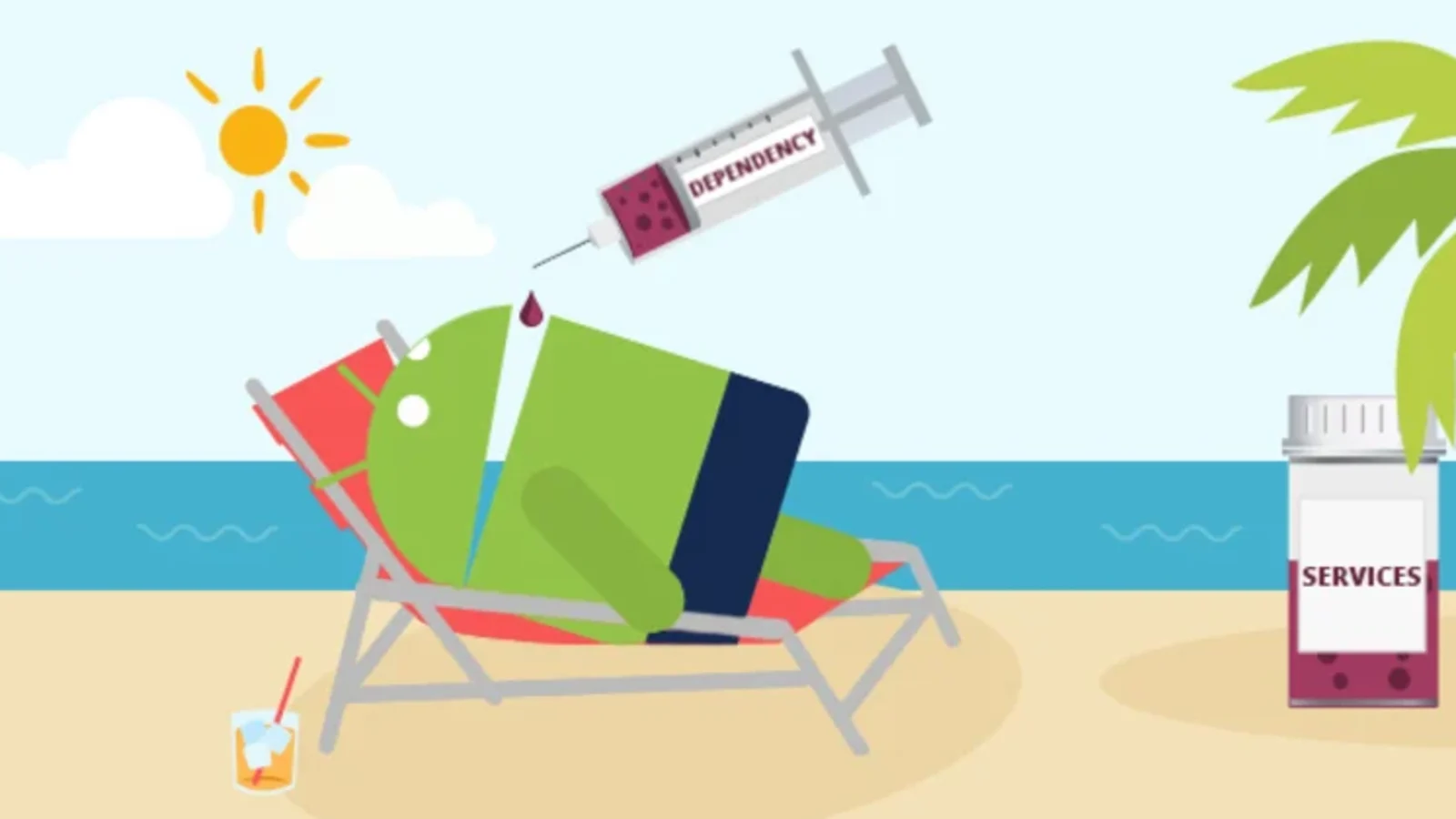 Projekt: DIC - Dependency Injection ContainerAbstraktVytvořit Dependency Injection framework a ten ověřit na konstrukci objektového modelu vámi zvolené aplikacePOZOR: Kratší na vývoj, ale těžší a pro ty, kteří se na to cítíFunkční požadavkyPráce DIC je ovládána pomocí anotací uvnitř třídZdrojové beany jsou uvnitř třídy anotovány pomocí @ConfigurationInjection instancí tříd do instance třídy lze provádět přes constructor, setter nebo property. To, kde se injekce použije a kde ne, specifikujte např: anotací @Autowired.Lze definovat seznam packages, jejichž třídy jsou spravovány DIC (DIC scanuje tyto packages)V případě, že ve správě DIC existuje více než jedna třída splňující kontrakt pro injection, tak implementujte mechanismus, jak blíže specifikovat konkrétní třídu, která se použije.U instancí spravovaných DIC lze nastavit 3 typy scope a to:Singleton - DIC používá stále stejnou instanciPrototype -  DIC při každém požadavku na instanci vrátí novou instanci třídyClone - DIC při každém požadavku na instanci vrátí kopii posledně vytvořené instance. Podle konfigurace použitého CloneProvideru se provádí buď shallow copy nebo deep copyDIC mohu nastartovat s různými konfiguracemi - konfigurační soubor např. Ve formátu yaml. V konfiguraci mohu specifikovat potřebné parametry (jako např parametry cache nebo např. i cesty k packages, které jsou scanovány DIC)Implementujte tzv. Response Cache. Response cache se nastavuje pomocí anotace @Cached, která se přidá před metodu. Takto anotovaná metoda funguje tak, že při jejím druhém a dalším volání se vrací hodnota z cache a tělo metody se neprovolává. V případě, že je dosaženo TTL, tak se metoda provolá znova.Implementujte CachingProvider, tedy interface pro speciální třídu, kterou DIC používá pro implementaci cache. Tento provider si automaticky bere konfiguraci z konfiguračního souboru. Tam se nastavuje např. TTL pro cache. Pozn. tzv. provider poskytuje hotovou instanci nektere komponenty, která má standardizované rozhraní např. pro caching, java persistence, logging atd. A různí dodavatelé dodávají jeho implementaci.Implementujte CloningProvider, tedy interface pro speciální třídu, kterou DIC používá pro implementaci klonování tříd (viz různé scopes). Tento provider si automaticky bere konfiguraci z konfiguračního souboru.Požadované výstupyDesign ve formě class diagramůJavadoc vygenerovaný pro funkce, kterými uživatel pracuje s vaším softwareUnit testyPoužití pro konstrukci vámi zvolené komplexní objektové struktury (alespoň 10 tříd, které mezi sebou mají kardinality 1:1, 1:N nebo M:NRealizujte pro dvě konfigurace: (1) pro reálné použití, (2) pro test - některé služby se neprovolávají  a místo nich se používá mockVhodné knihovnyjava.lang.annotation.*java.lang.reflect.*org.burningwave.core.*Doporučená literaturahttps://martinfowler.com/articles/injection.htmlhttps://docs.spring.io/spring-framework/reference/core/beans.htmlhttps://reflectoring.io/java-annotation-processing/https://codegym.cc/groups/posts/208-dynamic-proxieshttps://python-dependency-injector.ets-labs.org/introduction/index.html